Veselīga uztura diennakts nometne. 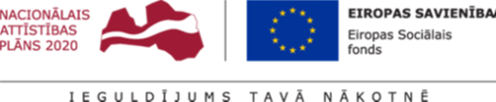 Projekta Nr. 9.2.4.2/16/I/011 "Veselības veicināšanas un slimību profilakses pakalpojumu pieejamība Tukuma novadā, jo īpaši teritoriālās, nabadzības un sociālās atstumtības riskam pakļautajiem iedzīvotājiem, īstenojot vietēja mēroga pasākumus " ietvaros tiek organizēta veselīga uztura diennakts nometne.Nometnes mērķis: Veicināt veselīga uztura popularizēšanu bērnu un jauniešu vidū.Nometnes norises laiks: no 17.06.2017 līdz 23.06.2017Nometnes tips: Diennakts nometneNometnes veids: Atvērta nometne - iespēja pieteikties visiem, kuru dzīvesvieta deklarēta Tukuma novada pašvaldības administratīvajā teritorijāNometnes vecums: 10 - 16 g.v. bērniem.Nometnes vieta:  "Saules villa", Aizupē, Vānes pagastā, Kandavas novadā (www.saulesvilla.lv)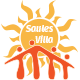 Pieteikšanās līdz 01.06.2017 sūtot e-pastu uz: kristine.logina@tukums.lvPieteikumā norādīt:Bērna vārdu, uzvārdu Bērna personas koduBērna deklarēto dzīvesvietas adresiVecāka vārdu, uzvārduVecāka kontaktdatus (tālruņa numurs; e-pasts)